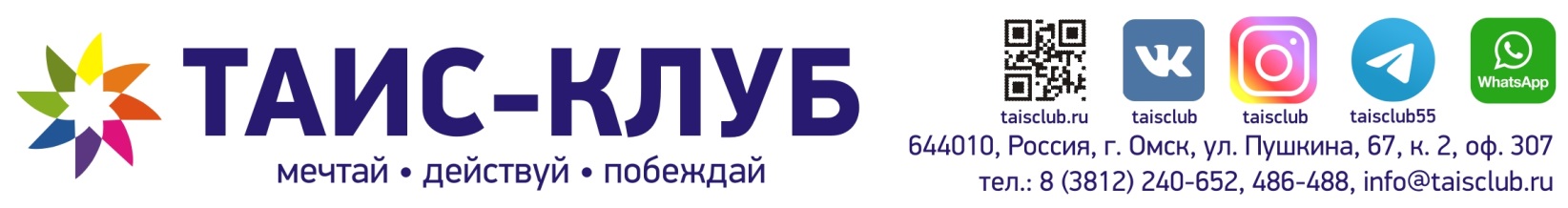 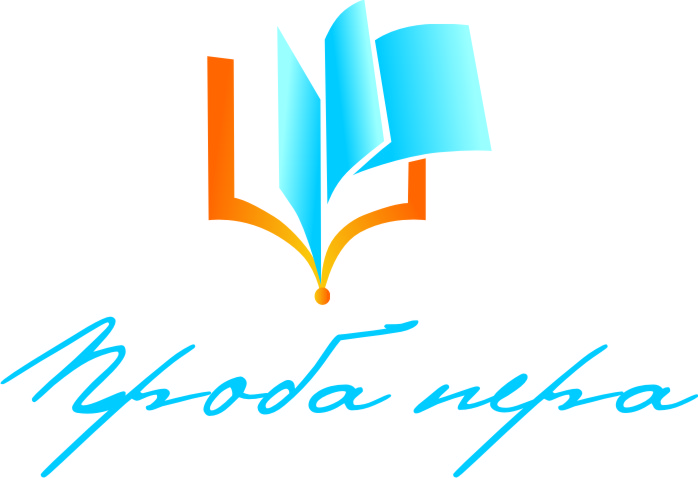 Требования к оформлению заданий конкурса «Проба пера»	Конкурс проводится по творческим направлениям «Словесность» и «Журналистика». Творческое направление «Словесность» включает основные жанры поэзии и прозы (рассказ, сказка, былина и т.д.). Творческое направление «Журналистика» включает следующие жанры: интервью, репортаж, очерк, статья.Выполненные работы принимаются в электронном виде на адрес pp@taisclub.ru(в теме письма указать № образовательной организации, регион, населенный пункт, к письму прикрепить выполненные работы в Word,титульный лист и работа должны быть в одном файле).Работы от одной школы должны быть прикреплены к одному письму!Требования к работам:	1. Участники представляют на конкурс только оригинальные авторские работы, отвечающие тематике конкурса, которые ранее не были опубликованы. Ответственность за достоверность авторства работы, соблюдение действующего законодательства РФ несет лицо, приславшее работу на конкурс.	2. Работы на Конкурс предоставляются в электронном виде объемом не более трех страниц печатного текста формата А4 (шрифт Times New Roman, размер 14, полуторный междустрочный интервал). На титульном листе размещается таблица:Таблица размещается на 1 листе. Далее идут 3 страницы текста. Титульный лист и работа должны быть в одном файле. 	3. Работы в направлении «Словесность» оцениваются по следующим критериям: 	- полнота раскрытия темы (1–5 баллов); 	- построение сюжета (1–5 баллов); 	- стилистические особенности (1–5 баллов); 	- логика изложения  (1–5 баллов);	- оригинальность (1–5 баллов); 	- знание и применение особенностей литературных жанров (1-5 баллов).	Стихотворения дополнительно оцениваются по критериям:	- поэтическая манера (1–5 баллов); 	- знание и применение законов стихосложения (1–5 баллов).	4. Работы в номинации «Журналистика» оцениваются по следующим критериям:	- полнота раскрытия темы (1–5 баллов); 	- соответствие жанру журналистики (1–5 баллов); 	- качество фактического материала (1–5 баллов); 	- построение сюжета (1–5 баллов); 	- стилистические особенности (1–5 баллов); 	- логика изложения (1–5 баллов); 	- оригинальность (1–5 баллов).	5. Организатор Конкурса имеет право на распространение, издание и переиздание конкурсной работы или её части в некоммерческих целях. Лицам, участвующим в Конкурсе необходимо предоставить свои персональные данные. Предоставляемая информация относится к персональным данным и охраняется в соответствии с действующим законодательством Российской Федерации.	6.  Участие в Конкурсе означает, что участник ознакомился с документацией конкурса и согласен со всеми требованиями к работам.Регион (область, край, республика, авт. округ и т.п.)РайонГород/Населенный пунктФ.И.О. участникаОбразовательная организация  (наименование по уставу)КлассТелефон Почтовый адресЭлектронный адресФ.И.О. педагога, должностьНаправление (указать: Словесность-Поэзия, Словесность-Проза, Журналистика)Название работы